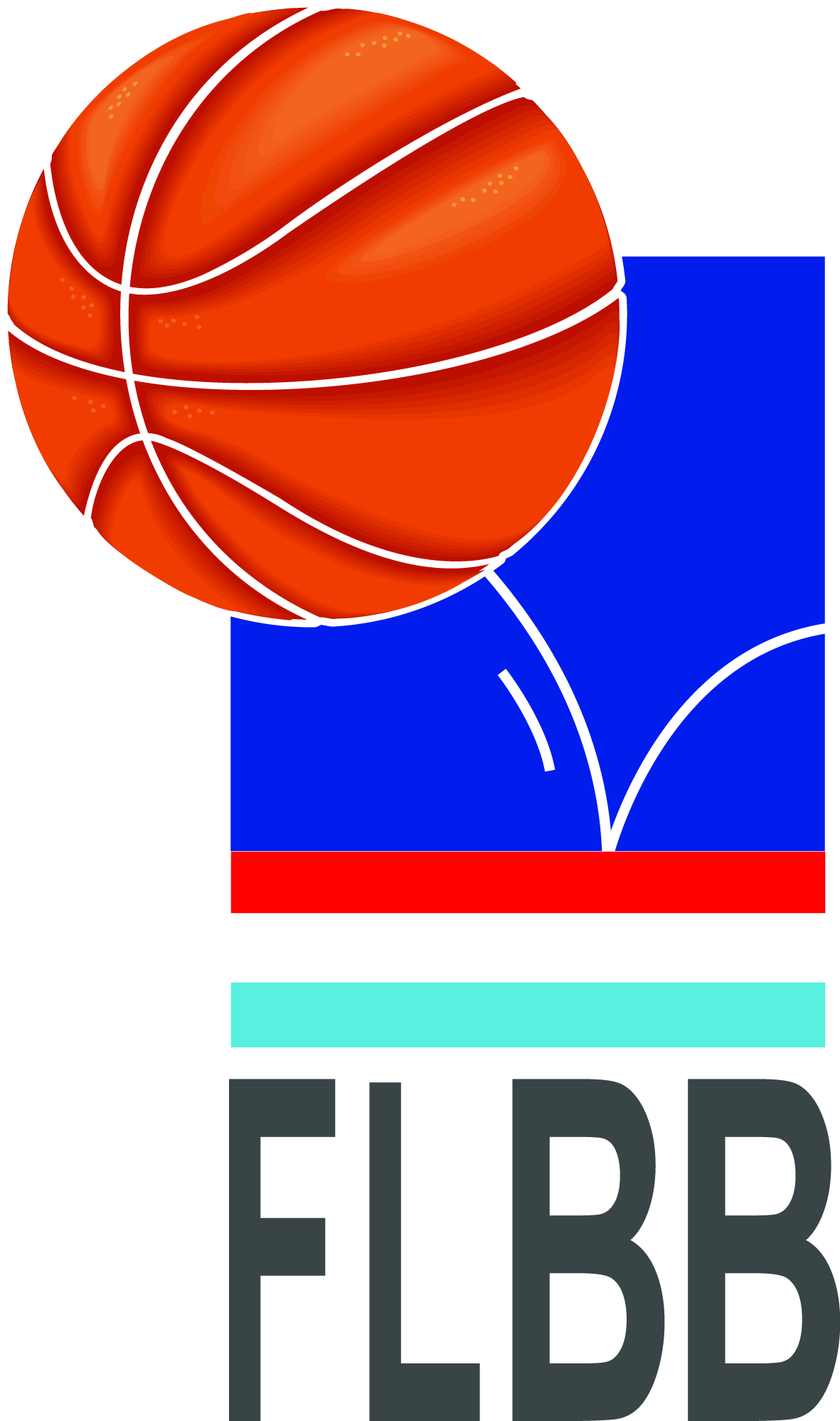 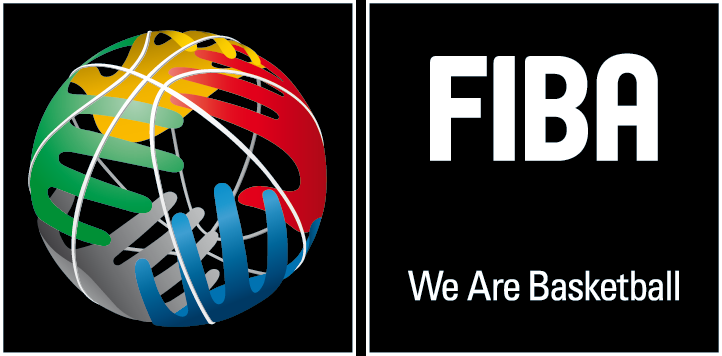 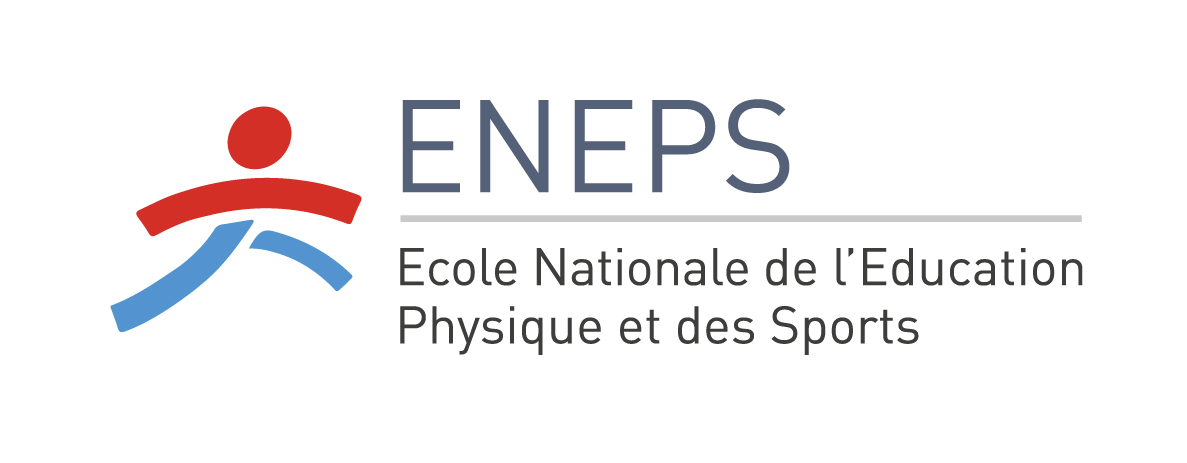 International Coaching ClinicPentecost weekendProgram:Saturday, the 22nd of MayCoach:			Arik Shivek 		Topic:	1) Moving without the basketball   (from basic to game situations)2) PnR DefenseSessions: 			10h00-11h30 and 14h00-15h30    	Venue: 			Hall Omnisports MerschSunday, the 23nd of MayCoach: 			Arik Shivek 		Topic:	low post offense with strong / weak side actionsSession: 			9h15-10h45 Venue: 			Hall Omnisports MerschInternational Coaching ClinicPentecost weekendProgram:Sunday, the 23nd of MayCoach: 			Thomas PächTopics:			1)	Individual practice2)	Decision making and reads in transition offense situationsSessions: 			11h00-12h30 and 14h00-16h00Venue: 			Hall Omnisports MerschInternational Coaching ClinicPentecost weekendProgram:Monday, the 24nd of MayCoach 			Kris Van Der HaegenTopic:			Child Centered CoachingSession: 			9h00-11h00Venue: 			Coque Amphitheatre (tbc) (*)Tuesday, the 25nd of MayCoach:			Pierre CorniaTopics:	1) Built up of a motion offense from U14 to senior level2) Built up of a switching defense concept on ball screens, from U14 to senior levelSessions: 			9h00-12h00 and 13h00-14h30Venue: 			Hall Omnisports MerschInternational Coaching ClinicPentecost weekendProgram:Hall Omnisports Mersch:Rue des Prés L-7561 Mersch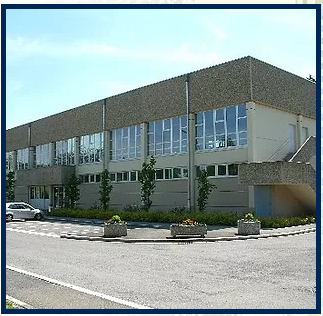 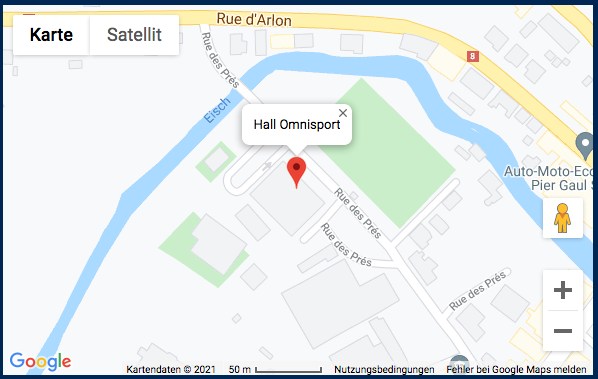 Coque Sport Center (d'Coque Centre National Sportif & Culturel)2 Rue Léon Hengen, 1745 Luxembourg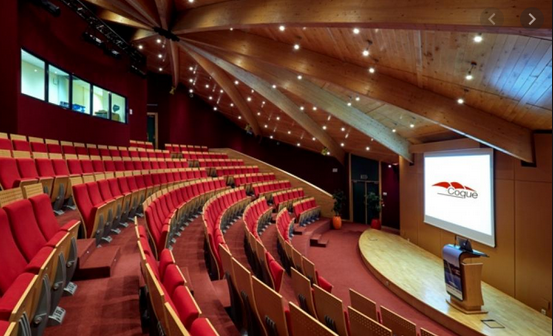 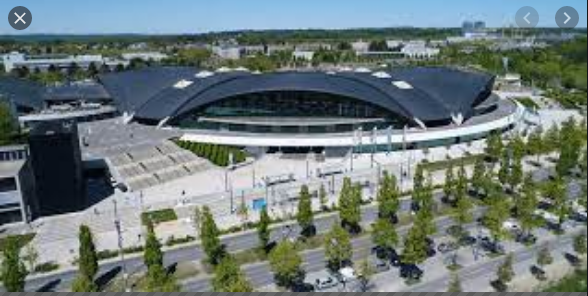 